Lesson 12: VariabilityLet's understand variability in situations.12.1: Estimation: Average Book Length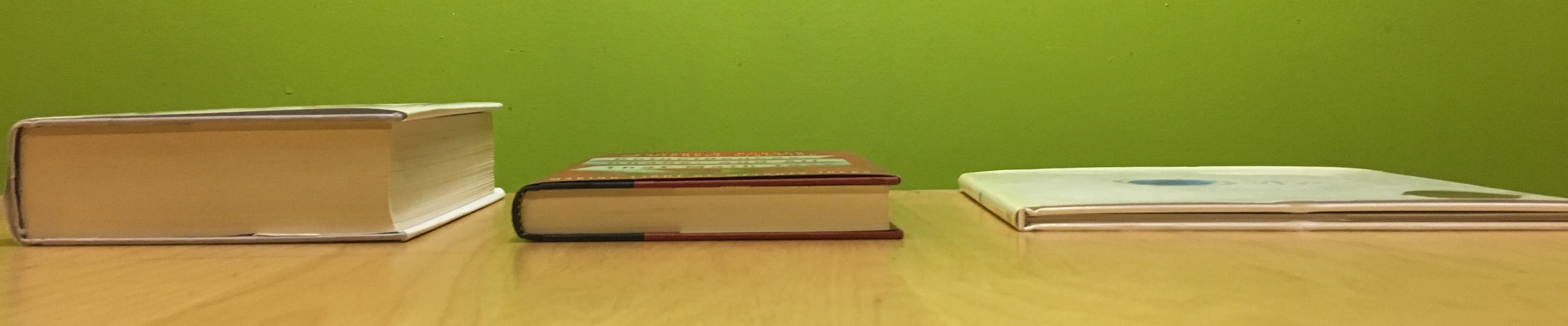 The book in the center is 276 pages long. What is the mean number of pages of the 3 books?Record an estimate that is:Explain your reasoning.12.2: The Better OptionChoose the best option based on the given data. Use a measure of center and measure of variability to justify your answers.Participants’ ages at camp A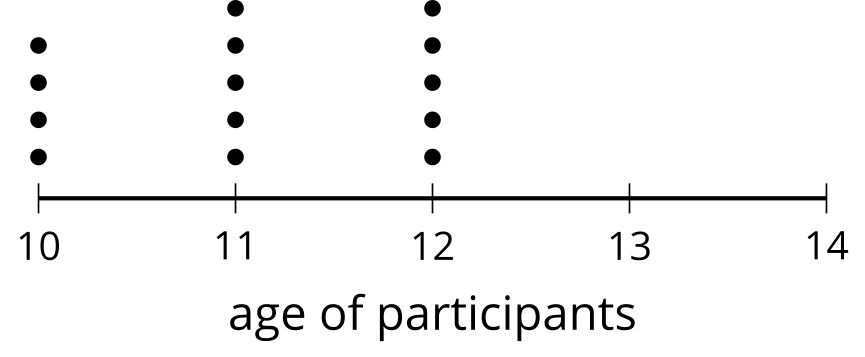 Participants’ ages at camp Bmean: 11.93 years, mean absolute deviation: 1.65 yearsServers’ tip amounts at restaurant Amean: $15, mean absolute deviation: $1.5Servers’ tip amounts at restaurant B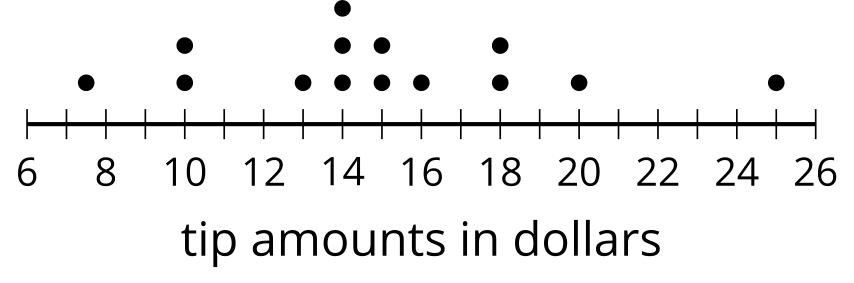 ​​​​​​Which camp would you prefer to work for? Explain your reasoning.Which camp would you prefer to attend? Explain your reasoning.At which restaurant would you want to be a server? Explain your reasoning.12.3: Notice and Wonder: Preschool HeightsMai and Tyler both visit the same preschool classroom and measure the heights of people in the room in inches. The summary of their results are shown in the box plot and statistics.What do you notice? What do you wonder?Mai's results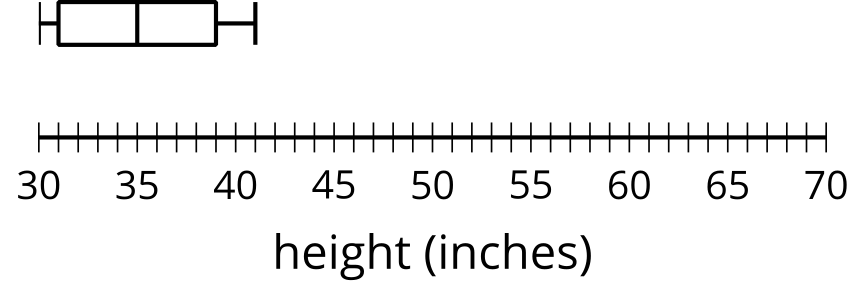 mean: 35.2 inches, mean absolute deviation: 3.24 inchesTyler's results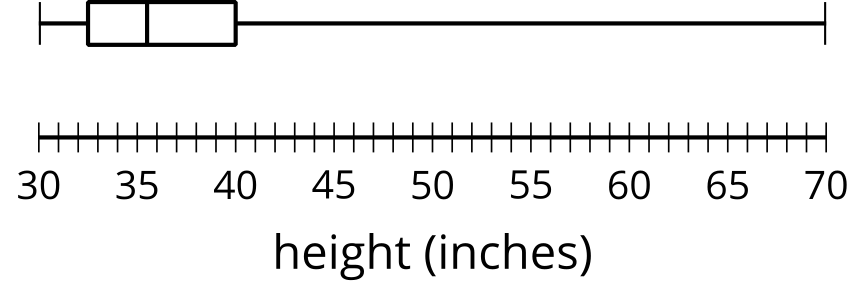 mean: 39.3 inches, mean absolute deviation: 7.19 inches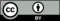 © CC BY 2019 by Illustrative Mathematics® too low about right  too high 